Kultūros paveldo objekto būklės tikrinimo taisyklių priedas Kauno miesto savivaldybės administracijos Kultūros paveldo skyrius(dokumento sudarytojo pavadinimas)KULTŪROS PAVELDO OBJEKTO BŪKLĖS PATIKRINIMO AKTAS2023-07-20     Nr. 55-16-16(data)		Kaunas(užpildymo vieta)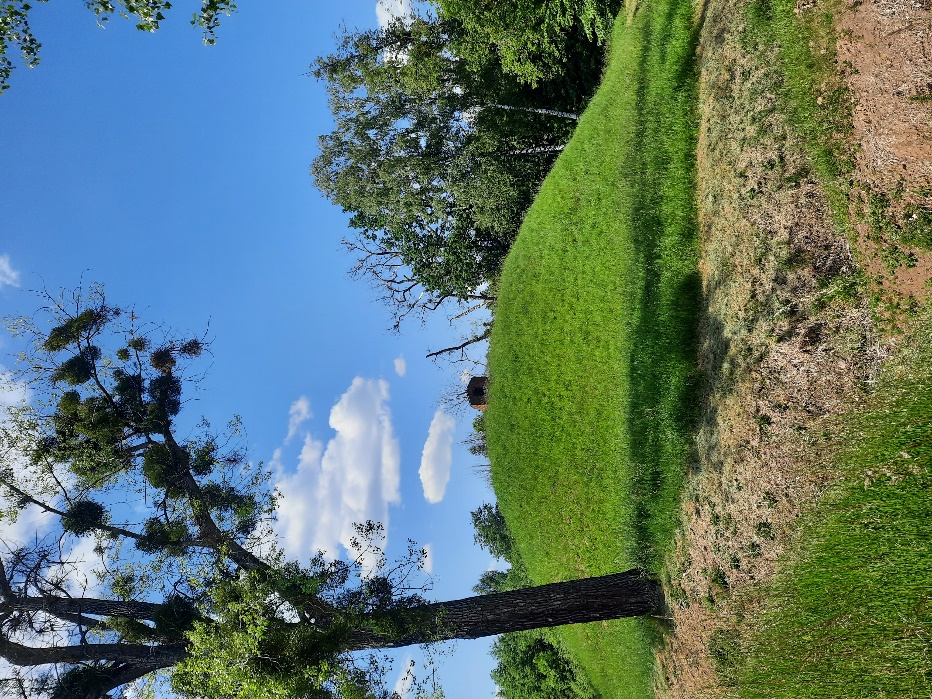 FF-1R fasadas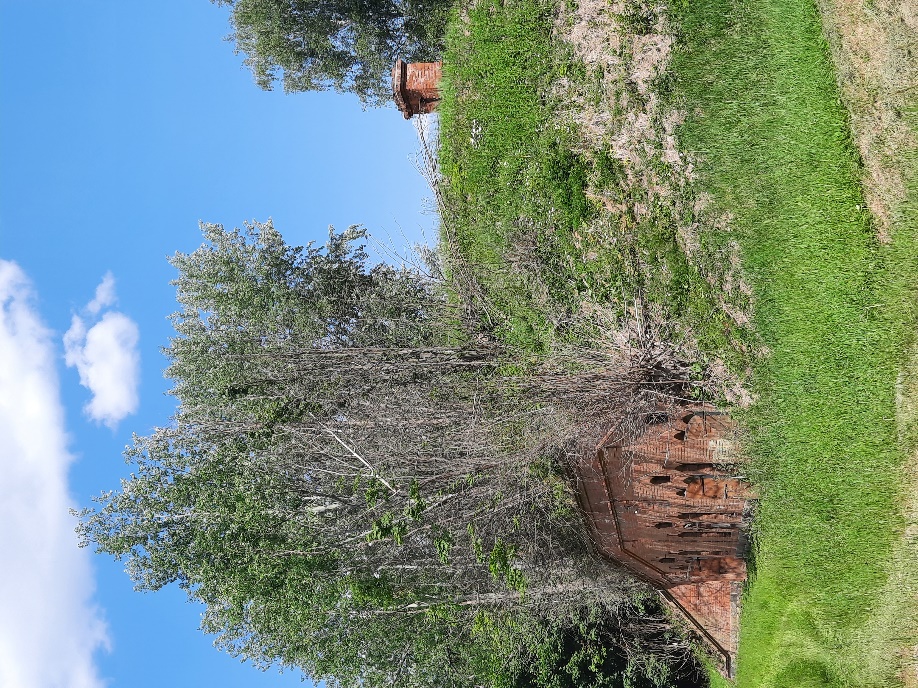 FF-2P fasadas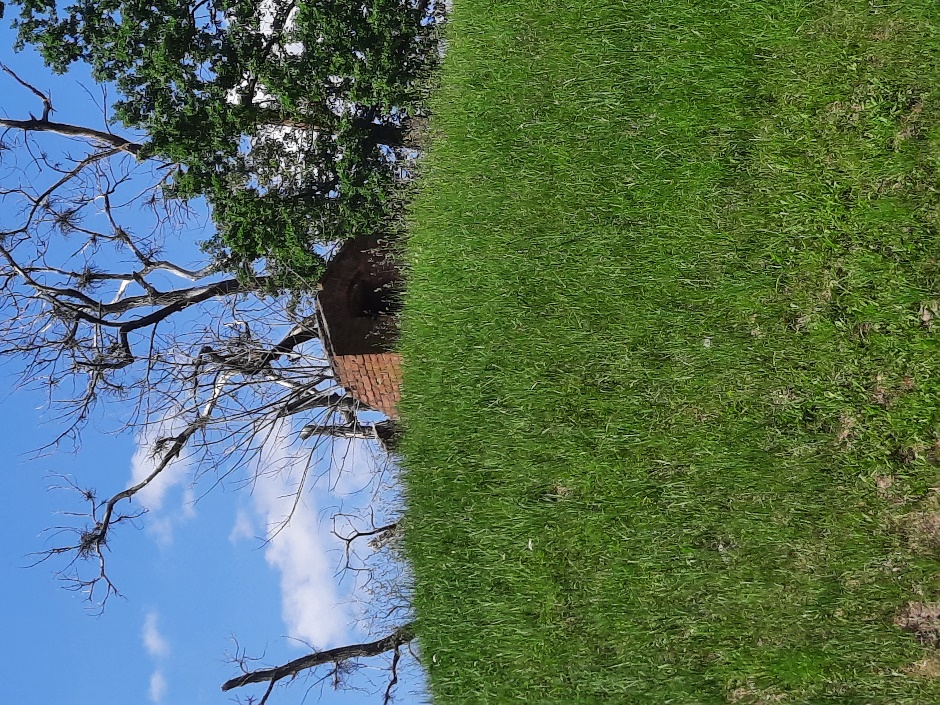 FF-3Ventiliacijos kaminas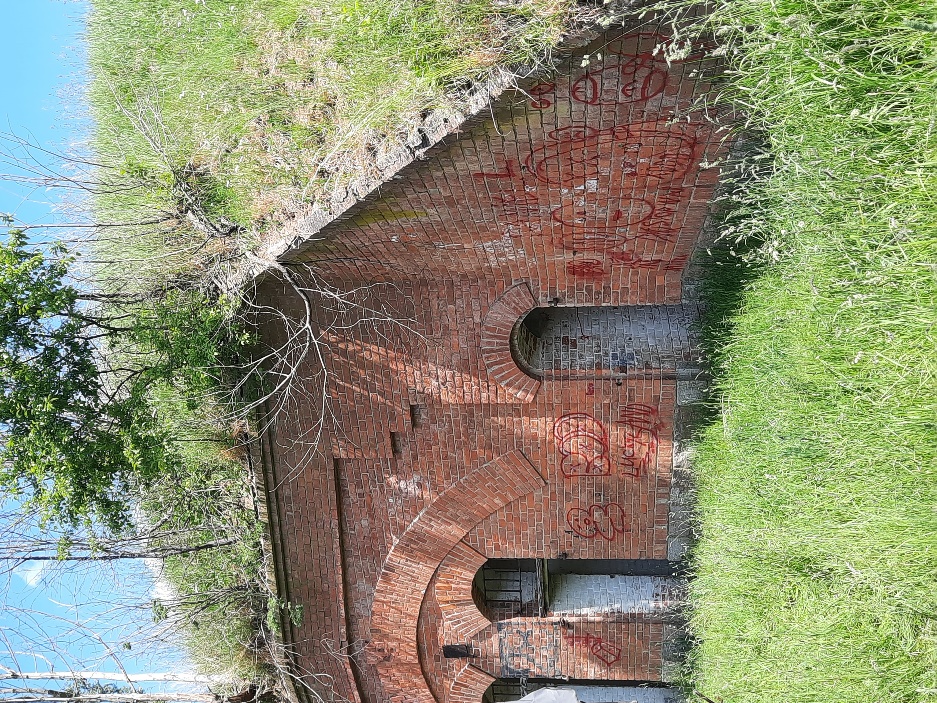 FF-4 V fasado fragmentas iš PV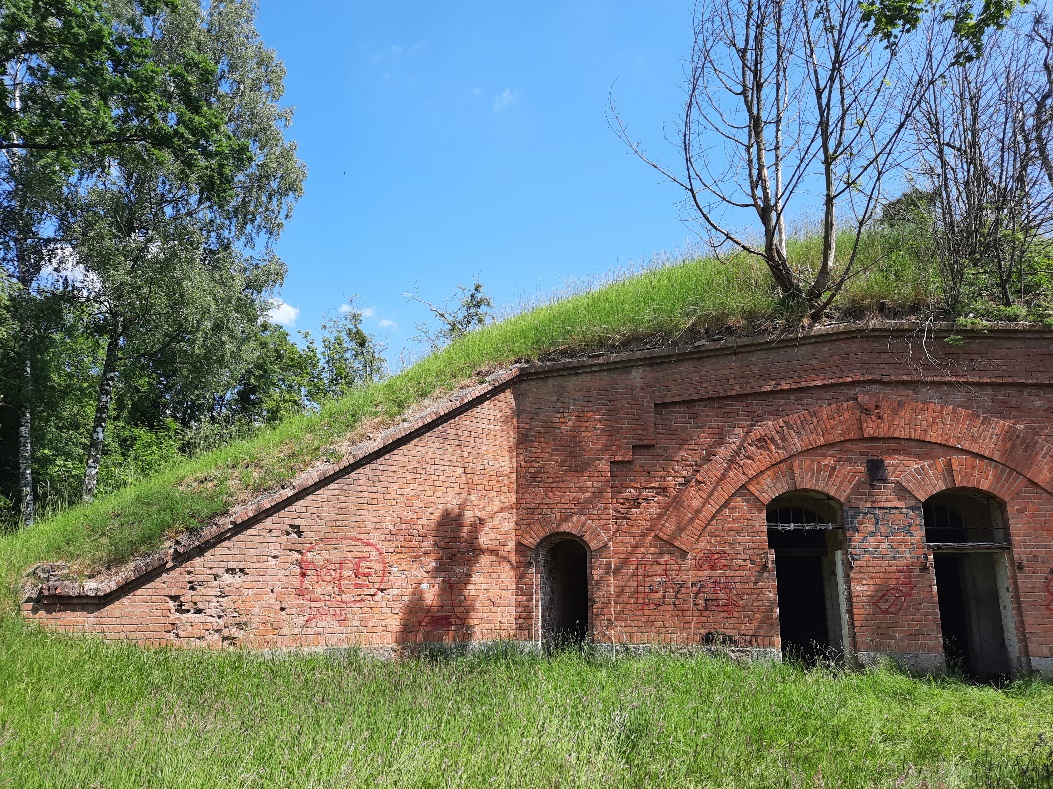 FF-5V fasado fragmentas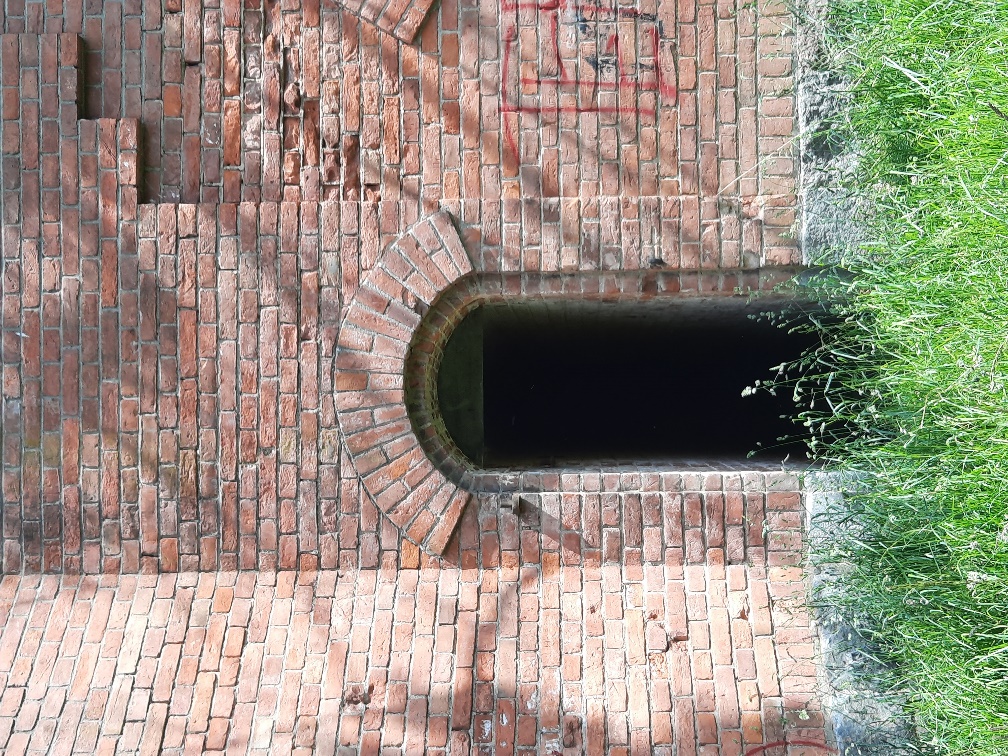 FF-6V fasado ventiliacijos koridoriaus anga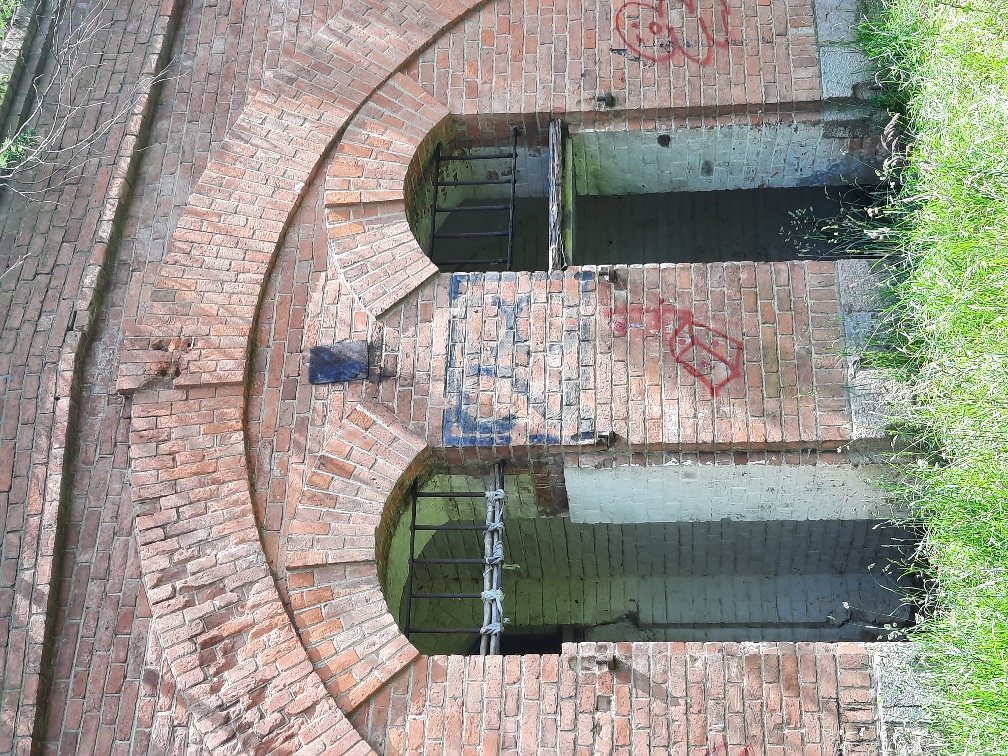 FF-7V Fasado įėjimo į patalpas Nr.1 ir Nr.2 angos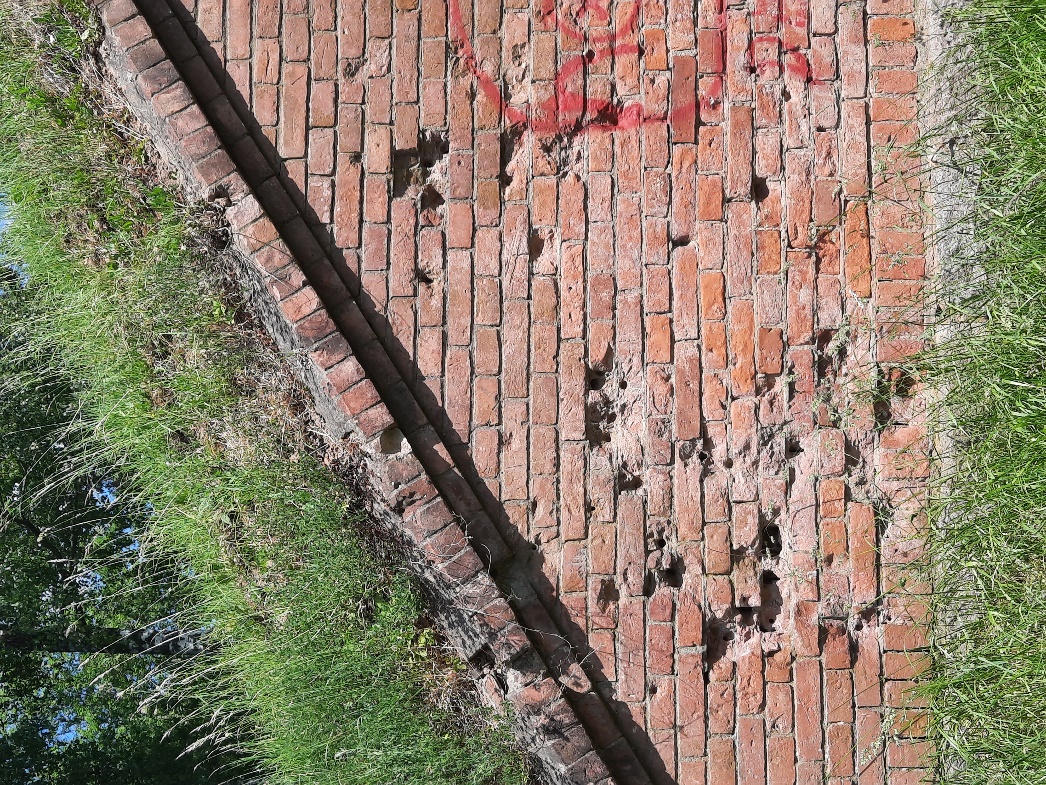 FF-8V fasado ir karnizo fragmentas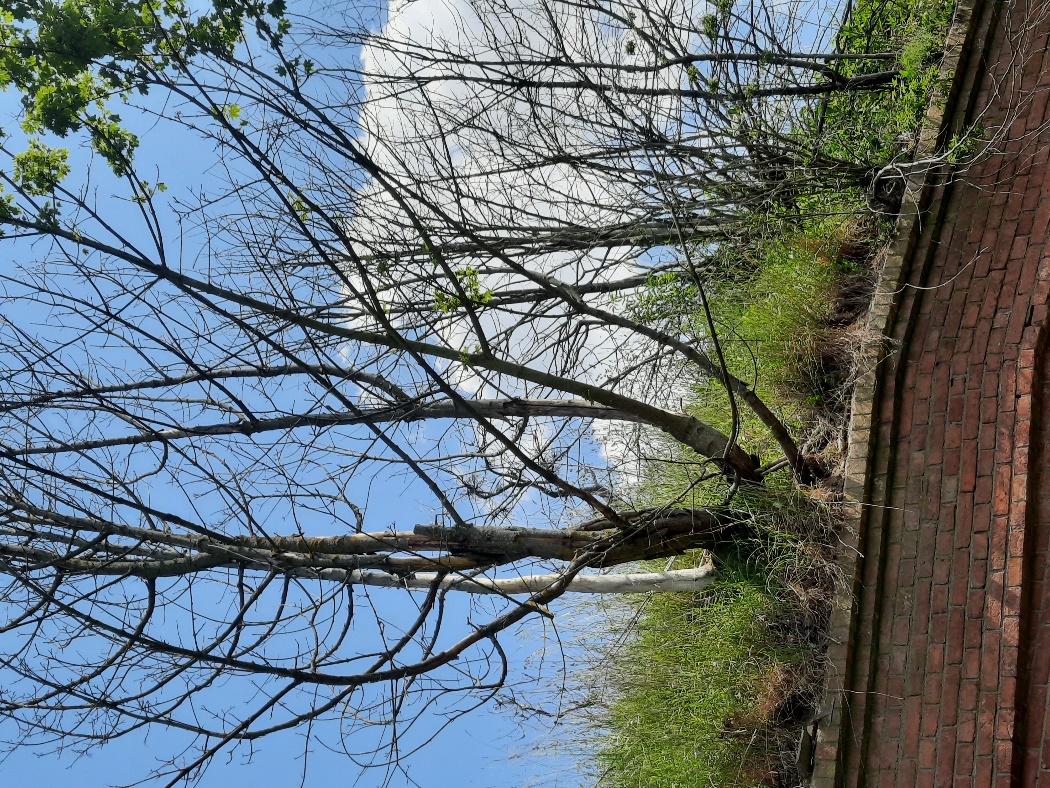 FF-9V fasado karnizo fragmentas